Renouvellement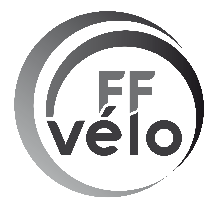 Première adhésion Civilité : 	   Madame 		    MonsieurNom : …………………………………………..Prénom : .................................................... N° de licence :  |__|__|__|__|__|__| Nom de naissance : ………………………………………………………………………………………............................................Date de naissance (jj/mm/aaaa) : ……………………………………Lieu de naissance : ………………………………………... Commune de naissance : …………………………………………………………. Département de naissance : ……………….. Adresse : ……………………………………………………………………………………………………………………………………. 								Code postal : ………………………………… Ville : …………………………………………………………………………………….  : ……………………………………………………….  : ……………………………………………………………………………..FORMULES DE LICENCESTYPE DE PRATIQUE :     ROUTE   	    VTT / VTC         GRAVEL  Pratiquez – vous le VAE :     OUI        NON    * Pour tout nouvel adhérent CONSTITUTION DU DOSSIER D’ADHÉSION AU CLUB (accompagné de votre règlement) :POUR LES ADULTES :   •  Le présent bulletin d’inscription signé•  La notice d’information de l’assureur signée . Un chèque à l’ordre de : «  cyclo club sigeanais «  correspondant aux options choisies . Un certificat médical de – de 12 mois (cyclotourisme ou cyclisme en compétition) si première licence en adhérant au cyclo club Sigeanais.EN ADHÉRANT AU CLUB : Je m’engage à respecter scrupuleusement le Code de la route, les statuts et règlements de la Fédération française de cyclotourisme, les statuts du club et les informations de ce dossier d’adhésion  		 J’accepte de recevoir les mails d’information de mon club ou de la Fédération et ses structures.  		 J’accepte l’utilisation et l’exploitation non commerciale de mon image dans le cadre de la promotion de la Fédération.     Je participe à des cyclosportives*.   *Merci de bien vouloir nous fournir un certificat médical de non contre-indication à la pratique du cyclisme en compétition datant de moins de 12 mois.ADULTE51,50 €             101,50 €               101,50 €                25 €                                      25 €                                                       €                           €                           €Jeunes  de 18-25 ans35,00 €    85,00 €      85,00 €                  25 €            25 €FamilleFamilleFamilleFamilleFamilleFamilleFamilleFamilleFamilleFamille1er ADULTE51,50 €             101,50 €               101,50 €                  25 €            25 €                           €                           €                           €2ème ADULTE36,00 €    86,00 €      86,00 €                  25 €            25 €                           €                           €                           €Jeunes de 18-25 ans35,00 €    85,00 €      85,00 €                  25 €            25 €                           €                           €                           €                           €